	Genève, le 28 juin 2016Madame, Monsieur,1	L'Union internationale des télécommunications (UIT) organise un Forum régional sur la normalisation pour la région des Etats arabes, qui se tiendra à l'aimable invitation de l'AICTO et du CERT à l'hôtel Ramada Plaza à Gammarth (Tunisie), le 26 juillet 2016. Ce Forum se déroulera juste avant la 4ème réunion du Groupe régional de la Commission d'études 3 de l'UIT-T pour la région des Etats arabes (SG3RG-ARB), qui se tiendra du 26 au 29 juillet 2016 au même endroit.Le Forum s'ouvrira à 9 h 30. L'enregistrement des participants débutera à 8 h 30. 2	Les débats se dérouleront en anglais uniquement. 3	La participation est ouverte aux Etats Membres, aux Membres de Secteur, aux Associés de l'UIT et aux établissements universitaires participant aux travaux de l'UIT, ainsi qu'à toute personne issue d'un pays Membre de l'UIT qui souhaite contribuer aux travaux. Il peut s'agir de personnes qui sont aussi membres d'organisations internationales, régionales ou nationales. La participation est gratuite. 4	Ce Forum vise principalement à donner un aperçu du programme de l'UIT pour la réduction de l'écart en matière de normalisation, à présenter les sujets d'actualité examinés à l'UIT-T et à l'AMNT-16 et à donner un aperçu des travaux préparatoires en vue de l'AMNT-16.Ce Forum est destiné notamment aux Etats Membres de l'UIT, aux organismes nationaux de normalisation, aux régulateurs des TIC, aux entreprises et aux instituts de recherche du secteur des TIC, ainsi qu'aux prestataires de services et aux établissements universitaires.5	Un projet de programme figure dans l'Annexe 1 de la présente circulaire. Vous trouverez aussi le projet de programme du Forum sur le site web de l'UIT, à l'adresse suivante: http://www.itu.int/en/ITU-T/Workshops-and-Seminars/bsg/201607/Pages/default.aspx. Ce site web sera actualisé à mesure que parviendront des informations nouvelles ou modifiées. Les participants sont priés de consulter régulièrement le site pour prendre connaissance des dernières informations. 6	Des informations générales à l'intention des participants concernant les hôtels, les transports et les formalités de visa seront disponibles sur le site web de l'UIT mentionné ci-dessus.  7	Afin de permettre à l'UIT de prendre les dispositions nécessaires concernant l'organisation du Forum, je vous saurais gré de bien vouloir vous inscrire au moyen du formulaire en ligne disponible à l'adresse: http://itu.int/reg/tmisc/3000905, dès que possible, et au plus tard le 10 juillet 2016. Veuillez noter que l'inscription préalable des participants à nos manifestations se fait exclusivement en ligne. Les participants auront aussi la possibilité de s'inscrire sur place le jour du Forum. 8	Je vous rappelle que, pour les ressortissants de certains pays, l'entrée et le séjour, quelle qu'en soit la durée, sur le territoire de la Tunisie sont soumis à l'obtention d'un visa. Ce visa doit être obtenu auprès de la représentation de la Tunisie (ambassade ou consulat) dans votre pays ou, à défaut, dans le pays le plus proche de votre pays de départ.Les participants qui ont besoin d'une lettre d'invitation pour faciliter l'obtention de leur visa sont invités à remplir le Formulaire 1 de l'Annexe 2 et à le retourner au plus tard le 15 juillet à: M. Sami Trimech (courriel: strimech@aicto.org, tél. mobile: (+216) 98 381 738) et à Mme Wala Turki (courriel: wala.latrous@cert.mincom.tn, tél. mobile: (+216) 98 269 301).Nous vous rappelons que la délivrance du visa peut prendre un certain temps et vous recommandons d'adresser votre demande le plus tôt possible.Je vous prie d'agréer, Madame, Monsieur, l'assurance de ma considération distinguée.Chaesub Lee
Directeur du Bureau de la normalisation 
des télécommunicationsAnnexes: 2ANNEX 1
(To TSB Circular 228)Regional Standardization Forum for Bridging Standardization Gap (BSG)26 July 2016ANNEX 2(To TSB Circular 228)FORM 1 – VISA SUPPORT Please complete and return this form, with a copy of your passport, no later than 15 July 2016, to: Mr Sami Trimech, E-mail: strimech@aicto.org, Mobile: (+216) 98 381 738 and Mrs Wala Turki, E-mail: wala.latrous@cert.mincom.tn, Mobile: (+216) 98 269 301.______________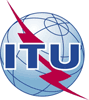 Union internationale des télécommunicationsBureau de la Normalisation des Télécommunications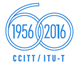 Réf.:Contact:Tél.:
Fax:
E-mail:Circulaire TSB 228bsg/LSLara Srivastava+41 22 730 5884
+41 22 730 5853
tsbbsg@itu.int-	Aux administrations des Etats Membres de l'Union;-	Aux Membres du Secteur UIT-T;-	Aux Associés de l'UIT-T;-	Aux établissements universitaires participant aux travaux de l'UIT-	Aux administrations des Etats Membres de l'Union;-	Aux Membres du Secteur UIT-T;-	Aux Associés de l'UIT-T;-	Aux établissements universitaires participant aux travaux de l'UITCopie:-	Aux Présidents et Vice-Présidents des Commissions d'études de l'UIT-T;-	Au Directeur du Bureau de développement des télécommunications;-	Au Directeur du Bureau des
radiocommunications;-	Aux membres du Groupe régional de la Commission d'études 3 pour la région des Etats arabes (SG3RG-ARB);-	Au Bureau régional de l'UIT pour la région des Etats arabesCopie:-	Aux Présidents et Vice-Présidents des Commissions d'études de l'UIT-T;-	Au Directeur du Bureau de développement des télécommunications;-	Au Directeur du Bureau des
radiocommunications;-	Aux membres du Groupe régional de la Commission d'études 3 pour la région des Etats arabes (SG3RG-ARB);-	Au Bureau régional de l'UIT pour la région des Etats arabesObjet:Forum régional UIT sur la normalisation pour la région des Etats arabes en vue de la réduction de l'écart en matière de normalisation (Tunis, Tunisie, 26 juillet 2016)Forum régional UIT sur la normalisation pour la région des Etats arabes en vue de la réduction de l'écart en matière de normalisation (Tunis, Tunisie, 26 juillet 2016)08:30-09:30Registration 9:30-10:00Opening Ceremony10:00-10:30Coffee Break10:30-10:50Introduction to ITU-T’s activities in Bridging the Standardization Gap10:50-11:10Mobile Roaming: International and Regional Perspectives11:10-12:00Economic impact of OTTs12:00-12:30Discussion12:30-14:00Lunch14:00-14:20The impact of standardization on innovation14:20-14:40Trust and Big Data: A brave new world14:40-15:00Coffee Break15:00-15:30Mobile Financial Services: Banking the Unbanked15:30-16:30Preparations for WTSA-1617:30Close16:30-17:30Meeting of the ITU-T Study Group 3 Regional Group for the Arab Region (SG3RG-ARB)1. First Name:
2. Last Name:3. Job Title:
4. Company / Organization:
5. Address:


6. E-mail and Telephone:7. Date & Place of Birth:8. Nationality:
9. Date of Arrival:10. Date of Departure:11. Passport Number:12. Date of issue:13. Expiry Date:14. Place of issue: